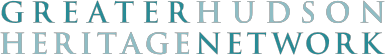 2015 Conservation Treatment Grant Program Application Cover Sheet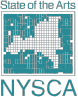 Indicate size of staff:   full-time staff  		part-time staff  	  volunteers   	 on-site conservator:       Yes	   	NoIndicate number of days open to the public per year:	 	   Indicate  annual number of visitors (including school groups): 	Applicant has completed:	Collections survey   Year  		CAP/MAP assessmentdate:  	/ 	/ 	(check all that apply)	Collections Management Policy	Long-range conservation plan	Emergency Response PlanIndicate total annual operating budget and annual collections care expenditures (excluding staff salaries)Annual operating budget2014 $    	2013  $    	2012  $  	Collections care expenditures2014 $2013 $2012 $List total conservation grant support your institution received (including this program), and each source2014  $  		Source  	2013  $  		Source  	2012  $  		Source  	 Mission StatementConservation Treatment Request Summary (75 words or less)Total Amount Requested $  	Signature of organization official	Print name and title	DateApplicant organizationApplicant organizationApplicant organizationApplicant organizationApplicant organizationApplicant organizationAddressAddressAddressAddressAddressAddressCityCityStateZip CodeZip CodeCountyPhoneFaxFaxFaxFaxFaxE-mailE-mailE-mailE-mailWeb SiteWeb SiteContact PersonContact PersonContact PersonContact PersonTitleTitleContact phoneFaxFaxFaxContact e-mailContact e-mailApplicant organizations 501(C)3 tax status:Tax ExemptNot ExemptIncorporation or NYS Charter status:IncorporatedChartered by NYS RegentsOther  explain   	